アンケート調査票		視覚障害者の情報保障		2021年6月21日(月)より良い研修会の実施を目指し、アンケート調査を実施することになりました。様々な方からのご意見を参考にさせていただきたいので、ご協力くださいますようお願い申し上げます。質問1.あなたご自身のことについてお伺いいたします。CIL在職歴：	年		担当業務・役割：		所属ブロックにチェックしてください。北海道/東北　　関東　　中部　　関西　　中国/四国　　九州/沖縄質問2.この研修コマに興味関心はありますか。大変ある　　ややある　　どちらでもない　　あまりない　　ない質問3.以下の質問事項について、あてはまる評価のにチェックを入れてください。感想を自由にお書きくださいアンケート調査票		脱施設化の現状と課題		2021年6月21日(月)より良い研修会の実施を目指し、アンケート調査を実施することになりました。様々な方からのご意見を参考にさせていただきたいので、ご協力くださいますようお願い申し上げます。質問1.あなたご自身のことについてお伺いいたします。CIL在職歴：	年		担当業務・役割：		所属ブロックにチェックしてください。北海道/東北　　関東　　中部　　関西　　中国/四国　　九州/沖縄質問2.この研修コマに興味関心はありますか。大変ある　　ややある　　どちらでもない　　あまりない　　ない質問3.以下の質問事項について、あてはまる評価のにチェックを入れてください。感想を自由にお書きくださいアンケート調査票		情勢報告		2021年6月21日(月)より良い研修会の実施を目指し、アンケート調査を実施することになりました。様々な方からのご意見を参考にさせていただきたいので、ご協力くださいますようお願い申し上げます。質問1.あなたご自身のことについてお伺いいたします。CIL在職歴：	年		担当業務・役割：		所属ブロックにチェックしてください。北海道/東北　　関東　　中部　　関西　　中国/四国　　九州/沖縄質問2.この研修コマに興味関心はありますか。大変ある　　ややある　　どちらでもない　　あまりない　　ない質問3.以下の質問事項について、あてはまる評価のにチェックを入れてください。感想を自由にお書きくださいアンケート調査票		輝く女性障害者賞ファイナル		2021年6月22日(火)より良い研修会の実施を目指し、アンケート調査を実施することになりました。様々な方からのご意見を参考にさせていただきたいので、ご協力くださいますようお願い申し上げます。質問1.あなたご自身のことについてお伺いいたします。CIL在職歴：	年		担当業務・役割：		所属ブロックにチェックしてください。北海道/東北　　関東　　中部　　関西　　中国/四国　　九州/沖縄質問2.この研修コマに興味関心はありますか。大変ある　　ややある　　どちらでもない　　あまりない　　ない質問3.以下の質問事項について、あてはまる評価のにチェックを入れてください。感想を自由にお書きくださいアンケート調査票		ピアカウンセラーの主張		2021年6月22日(火)より良い研修会の実施を目指し、アンケート調査を実施することになりました。様々な方からのご意見を参考にさせていただきたいので、ご協力くださいますようお願い申し上げます。質問1.あなたご自身のことについてお伺いいたします。CIL在職歴：	年		担当業務・役割：		所属ブロックにチェックしてください。北海道/東北　　関東　　中部　　関西　　中国/四国　　九州/沖縄質問2.この研修コマに興味関心はありますか。大変ある　　ややある　　どちらでもない　　あまりない　　ない質問3.以下の質問事項について、あてはまる評価のにチェックを入れてください。感想を自由にお書きくださいアンケート調査票		学力育成だけが学校じゃない！		2021年6月22日(火)より良い研修会の実施を目指し、アンケート調査を実施することになりました。様々な方からのご意見を参考にさせていただきたいので、ご協力くださいますようお願い申し上げます。質問1.あなたご自身のことについてお伺いいたします。CIL在職歴：	年		担当業務・役割：		所属ブロックにチェックしてください。北海道/東北　　関東　　中部　　関西　　中国/四国　　九州/沖縄質問2.この研修コマに興味関心はありますか。大変ある　　ややある　　どちらでもない　　あまりない　　ない質問3.以下の質問事項について、あてはまる評価のにチェックを入れてください。感想を自由にお書きくださいアンケート調査票		福島報告		2021年6月23日(水)より良い研修会の実施を目指し、アンケート調査を実施することになりました。様々な方からのご意見を参考にさせていただきたいので、ご協力くださいますようお願い申し上げます。質問1.あなたご自身のことについてお伺いいたします。CIL在職歴：	年		担当業務・役割：		所属ブロックにチェックしてください。北海道/東北　　関東　　中部　　関西　　中国/四国　　九州/沖縄質問2.この研修コマに興味関心はありますか。大変ある　　ややある　　どちらでもない　　あまりない　　ない質問3.以下の質問事項について、あてはまる評価のにチェックを入れてください。感想を自由にお書きくださいアンケートのご回答は、お電話・FAX、メール、Googleフォームで受け付けております。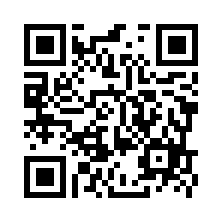 TEL：042-660-7747　FAX：042-660-7746　メール：office@j-il.jpGoogleフォーム：https://forms.gle/JufArj88hrMZNnvB8質問事項良　評価　悪良　評価　悪良　評価　悪良　評価　悪良　評価　悪質問事項54321講座の内容資料のわかりやすさ情報保障のありかたアンケートのご回答は、お電話・FAX、メール、Googleフォームで受け付けております。TEL：042-660-7747　FAX：042-660-7746　メール：office@j-il.jpGoogleフォーム：https://forms.gle/JufArj88hrMZNnvB8質問事項良　評価　悪良　評価　悪良　評価　悪良　評価　悪良　評価　悪質問事項54321講座の内容資料のわかりやすさ情報保障のありかたアンケートのご回答は、お電話・FAX、メール、Googleフォームで受け付けております。TEL：042-660-7747　FAX：042-660-7746　メール：office@j-il.jpGoogleフォーム：https://forms.gle/JufArj88hrMZNnvB8質問事項良　評価　悪良　評価　悪良　評価　悪良　評価　悪良　評価　悪質問事項54321講座の内容資料のわかりやすさ情報保障のありかたアンケートのご回答は、お電話・FAX、メール、Googleフォームで受け付けております。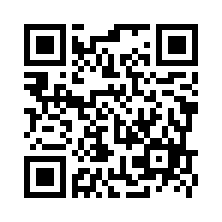 TEL：042-660-7747　FAX：042-660-7746　メール：office@j-il.jpGoogleフォーム：https://forms.gle/bnWknkU7BXmX3enW7質問事項良　評価　悪良　評価　悪良　評価　悪良　評価　悪良　評価　悪質問事項54321講座の内容資料のわかりやすさ情報保障のありかたアンケートのご回答は、お電話・FAX、メール、Googleフォームで受け付けております。TEL：042-660-7747　FAX：042-660-7746　メール：office@j-il.jpGoogleフォーム：https://forms.gle/bnWknkU7BXmX3enW7質問事項良　評価　悪良　評価　悪良　評価　悪良　評価　悪良　評価　悪質問事項54321講座の内容資料のわかりやすさ情報保障のありかたアンケートのご回答は、お電話・FAX、メール、Googleフォームで受け付けております。TEL：042-660-7747　FAX：042-660-7746　メール：office@j-il.jpGoogleフォーム：https://forms.gle/bnWknkU7BXmX3enW7質問事項良　評価　悪良　評価　悪良　評価　悪良　評価　悪良　評価　悪質問事項54321講座の内容資料のわかりやすさ情報保障のありかたアンケートのご回答は、お電話・FAX、メール、Googleフォームで受け付けております。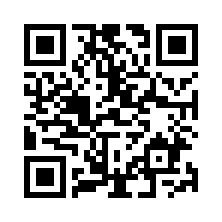 TEL：042-660-7747　FAX：042-660-7746　メール：office@j-il.jpGoogleフォーム：https://forms.gle/MEUNAS1LXrMRtyWJ7質問事項良　評価　悪良　評価　悪良　評価　悪良　評価　悪良　評価　悪質問事項54321講座の内容資料のわかりやすさ情報保障のありかた